DIPLOMA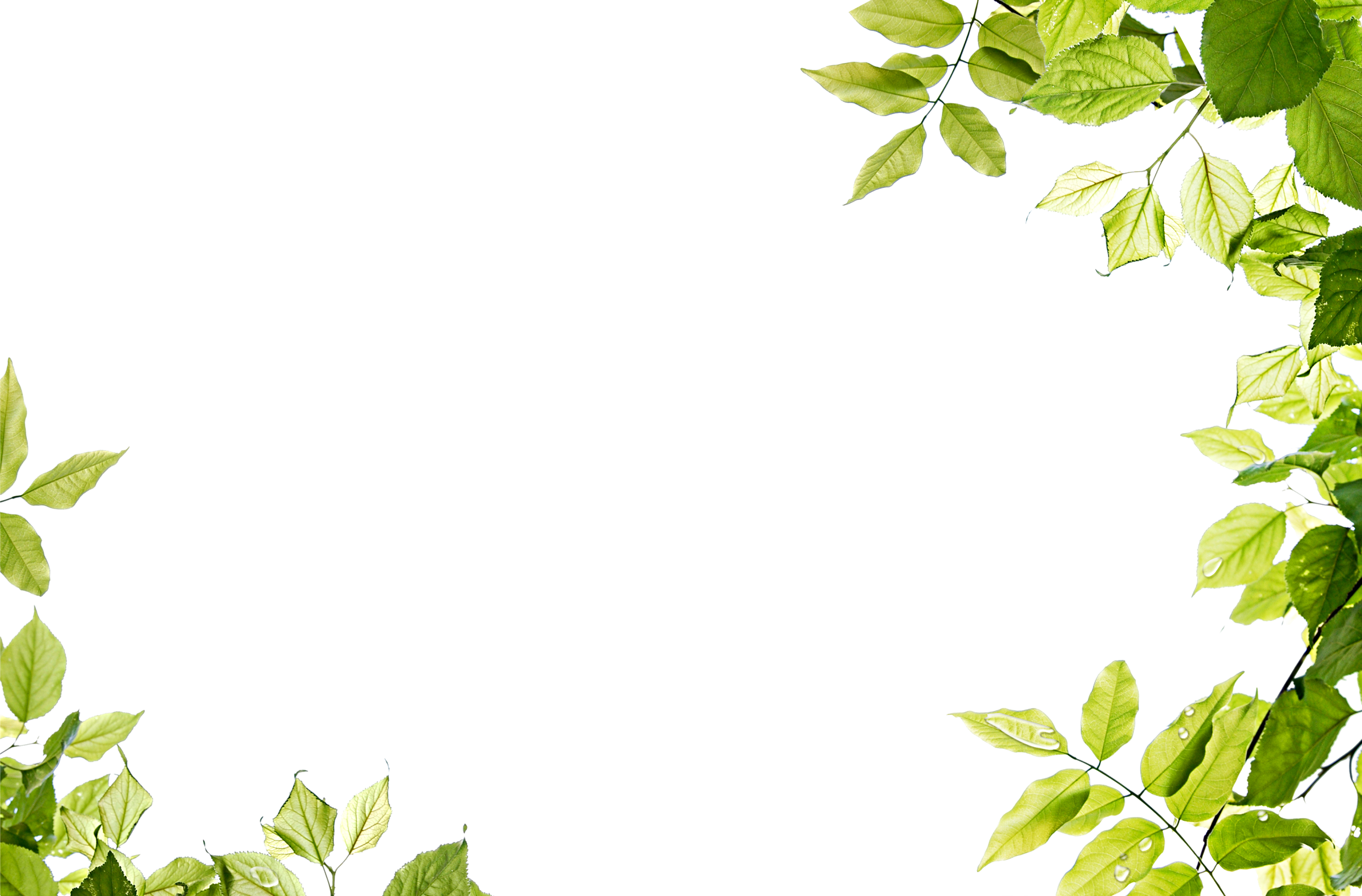 Concedido a:   ………………………….. Como ganador/a del concurso de dibujo sobre el huerto escolarColegio Santa JulianaGranada, 2 de diciembre de 2016El jurado